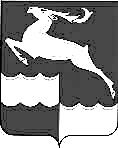 АДМИНИСТРАЦИЯ КЕЖЕМСКОГО РАЙОНАКРАСНОЯРСКОГО КРАЯПОСТАНОВЛЕНИЕ12.12.2022                                             № 892-п                                          г. КодинскОб установлении размера платы за пользование жилыми помещениями для нанимателей жилых помещений по договорам социального найма муниципального жилищного фонда Кежемского района на межселенной территории муниципального образования Кежемский район на 2023 годВ соответствии со ст.ст. 154, 156 Жилищного кодекса Российской Федерации, руководствуясь ст.ст. 17, 20, 32 Устава Кежемского района, ПОСТАНОВЛЯЮ: 1. Установить размер платы за пользование жилыми помещениями (платы за наем) для нанимателей жилых помещений по договорам социального найма муниципального жилищного фонда Кежемского района на межселенной территории муниципального образования Кежемский район на 2023 год в размере 2,29 рублей за 1 кв.м в месяц, согласно приложению к настоящему постановлению. 2. Постановление вступает в силу со дня, следующего за днем его официального опубликования в газете «Кежемский Вестник», но не ранее 01.01.2023. Глава района                                                                                   П.Ф. БезматерныхПриложениек постановлению Администрации районаот 12.12.2022 № 892-пРасчет, согласно методических указаний установления размера платы за пользование жилым помещением для нанимателей жилых по договорам социального найма и договорам найма жилых помещений государственного или муниципального жилищного фонда, утвержденных приказом Министерства строительства и жилищно-коммунального хозяйства Российской Федерации от 27.09.2016 № 668/пр:Пнj = Нб * Кj * Кс  =  4,55 х1,253 х 0,403=  2,29 руб. за 1 кв.м. , гдеНб –  базовый размер платы за наем жилого помещенияНб = СРс * 0,001= 4550,86 руб. кв. м х 0,001=4.55 руб.кв.м.Нб = СРс * 0,001, гдеНб – базовый размер платы за наем жилого помещения;СРс – средняя цена 1 кв.м. в Кежемском районе  на межселенной территории Муниципального образования Кежемский район на 2023 год (д. Аксеново) = 4550.86 руб.;Кj – коэффициент, характеризующий качество и благоустройство жилого  помещения, месторасположение дома.Интегральное значение Кj для жилого помещения рассчитывается как средневзвешенное значение показателей по отдельным параметрам по формуле 3: Кj = К1 +К2+К3	    3К1 – коэффициент, характеризующий качество жилого помещения = 1,253;К2 – коэффициент, характеризующий благоустройство жилого помещения =1,253;К3 – коэффициент, месторасположение дома=1,253;Значение показателей К1-К3 оценивается 0,8 – 1,3Кс – коэффициент соответствия платы.Величина коэффициента соответствия платы устанавливается органом местного самоуправления исходя из социального – экономических условий в муниципальном образовании Кежемский район, единой для всех граждан: 2022 год -  0,403.